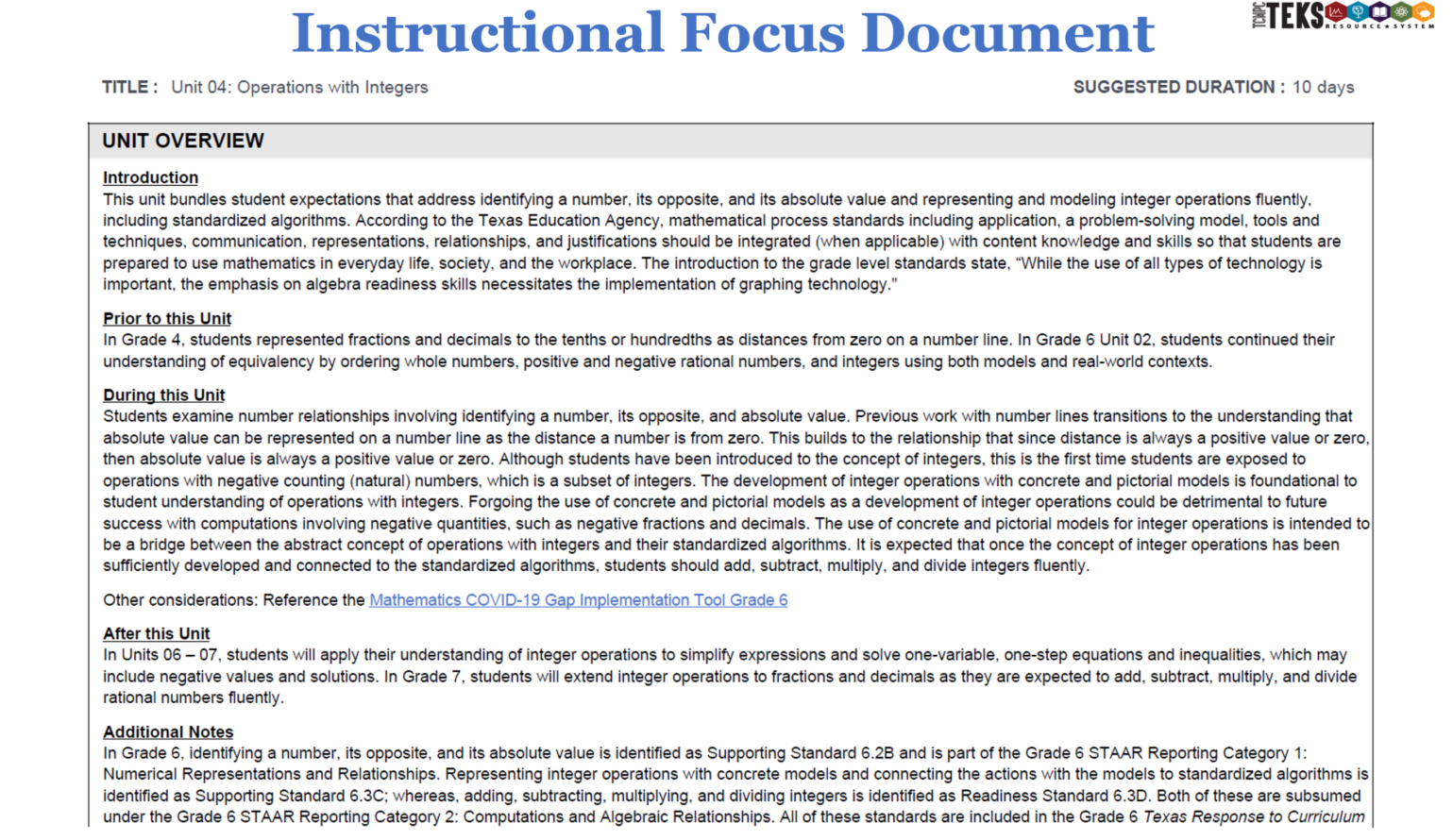 7th Grade Math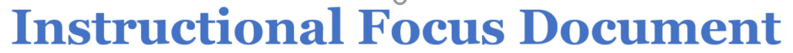 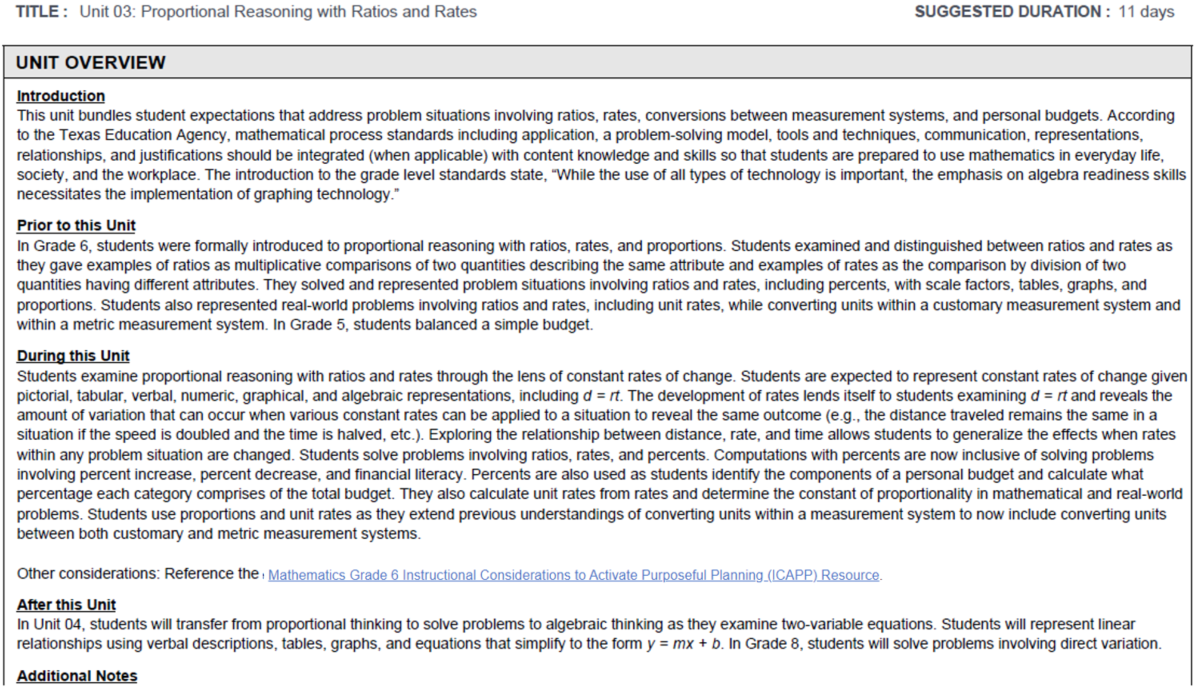 8th Grade Math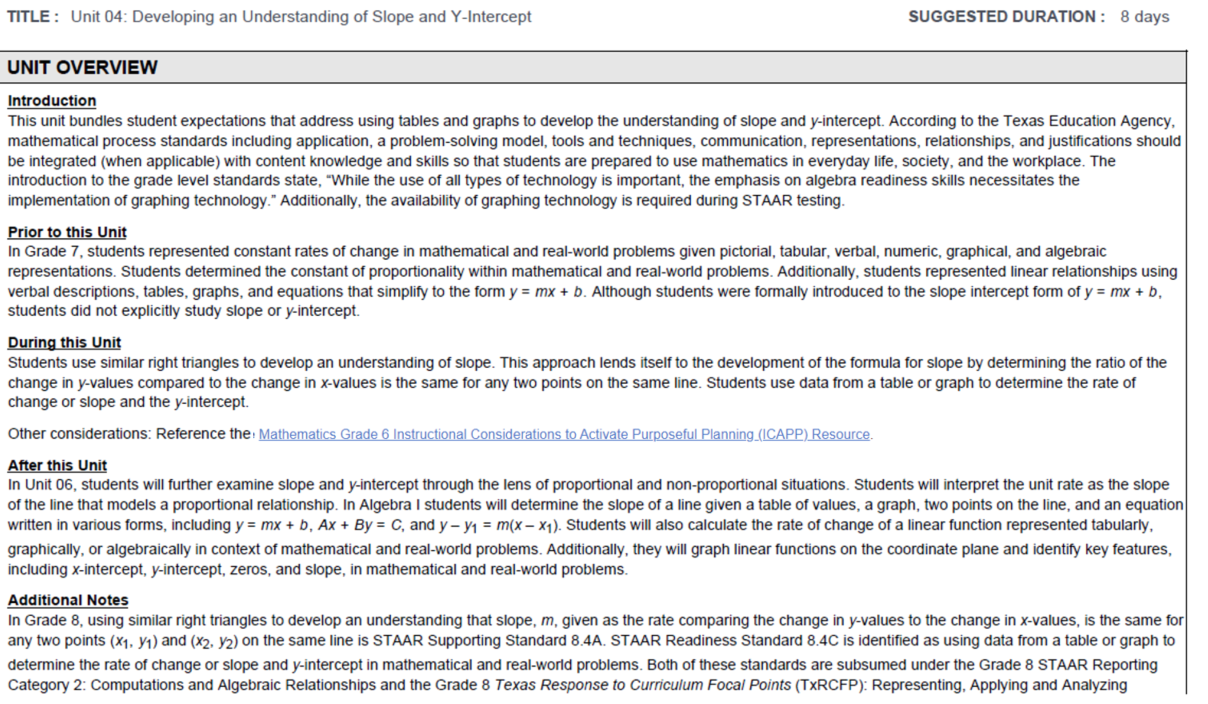 6th Grade Math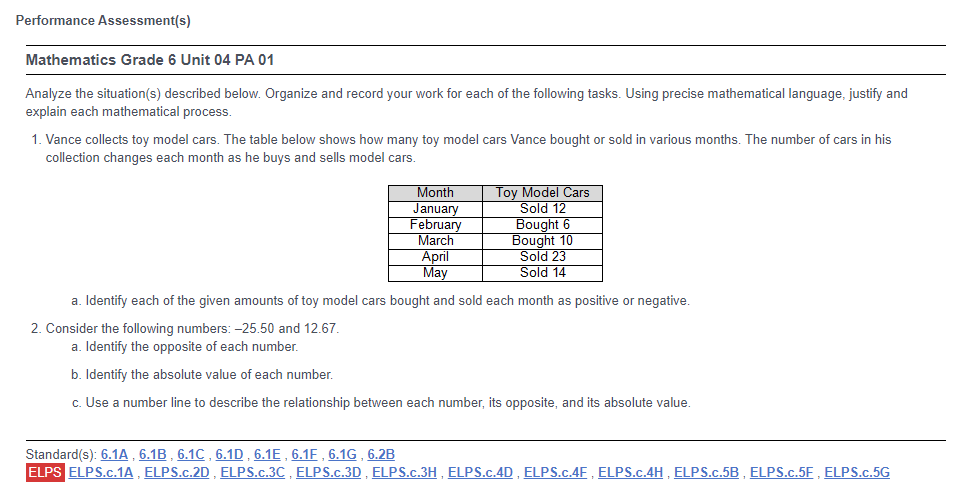 7th Grade Math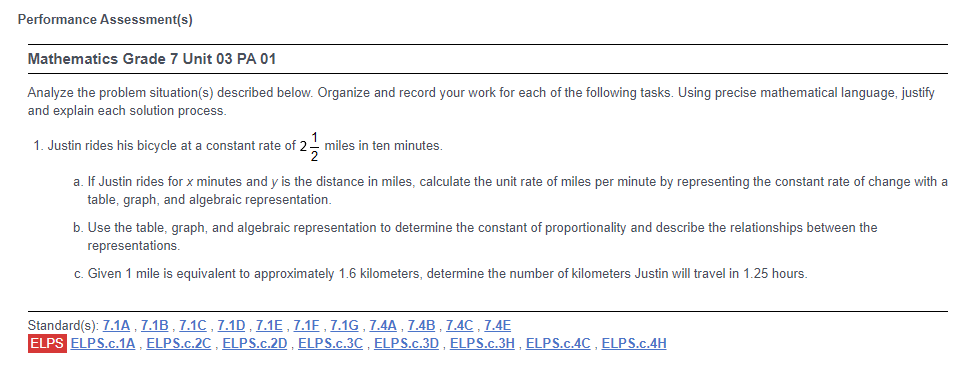 8th Grade Math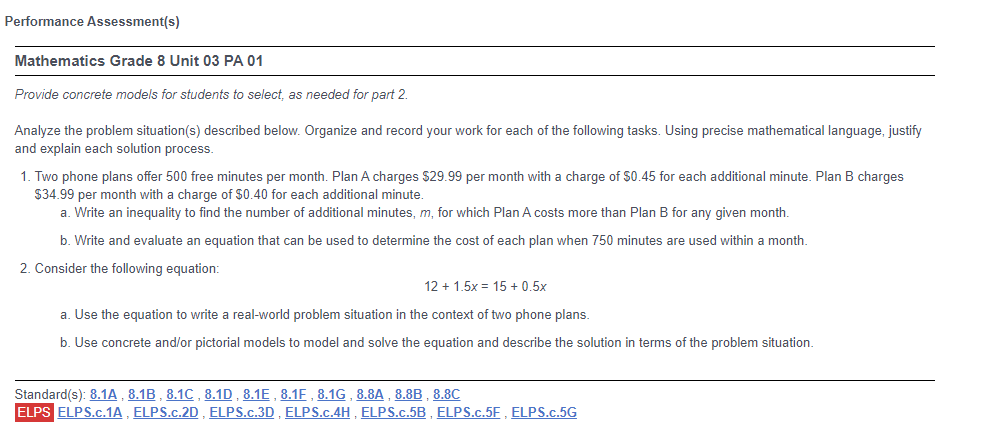 